STARTTAAK 1 SAM’S BIRTHDAY                          		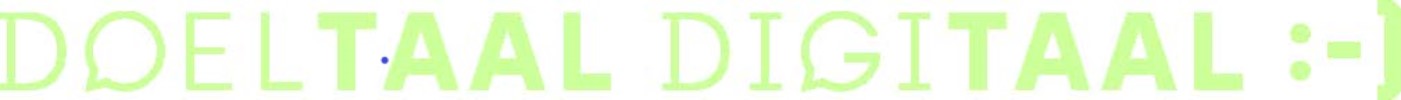 Voorbereiding docentBekijk de tutorial over de inzet van audio-, video- en geschreven chat  in de mvt-les: https://taalwijs.nu/doeltaal-digitaal/ Beluister hier de podcast Taal gewoon doen! over grammatica leren door te communicerenBepaal voorafgaand aan de taak of leerlingen de taak via audio-, video- of geschreven chat uitvoeren. Wanneer je wilt dat leerlingen het gesprek met je delen (i.v.m. feedback en/of beoordeling), vraag ze dan om de conversatie op te nemen en via een link of bestand met je te delen. Deze informatie is te vinden in de tutorial. In deze opdracht zit een herhaaltaak met het doel het gebruik van de de grammaticale structuren te laten beklijven. LES 1SituatieJullie klasgenoot Sam is jarig. Om dat te vieren, geeft hij op vrijdagavond bij hem thuis een groot discofeest. Jullie willen samen naar het feestje gaan. Daarvoor moet nog wel het een en ander geregeld en besproken worden. Maak samen een plan, waarin je besluit 1) wat jullie aantrekken, 2) welk kadootje jullie gaan geven, 3) hoe jullie naar het feest toe gaan en 4) hoe laat jullie willen komen en weer willen weggaan. Pre-task  (15 minuten)Bekijk de dialoog tussen Debbie en Pete. Samen praten ze over hun plannen. Luister en lees mee. Zoals je aan de vetgedrukte woorden ziet, gebruiken Pete en Debbie twee manieren om te praten over hun plannen voor de toekomst. Verzamel in de tabel hieronder de zinnetjes die bij elkaar horen.Bekijk de zinnen eens goed. Wat is nou precies het verschil in betekenis tussen deze twee manieren om over toekomstplannen te praten? Tip: kijk hiervoor goed naar de informatie die onderstreept is).Schrijf hier het verschil op___________________________________________________Taakvoorbereiding (10-15 minuten)						LEERLING AVoordat je met je klasgenoot overlegt, moet je even voor jezelf nadenken over hoe jij de avond voor je ziet. Bij sommige punten heb je misschien al een duidelijk plan voor ogen. Andere punten weet je nog niet zeker en wil je echt samen tijdens het gesprek beslissen. 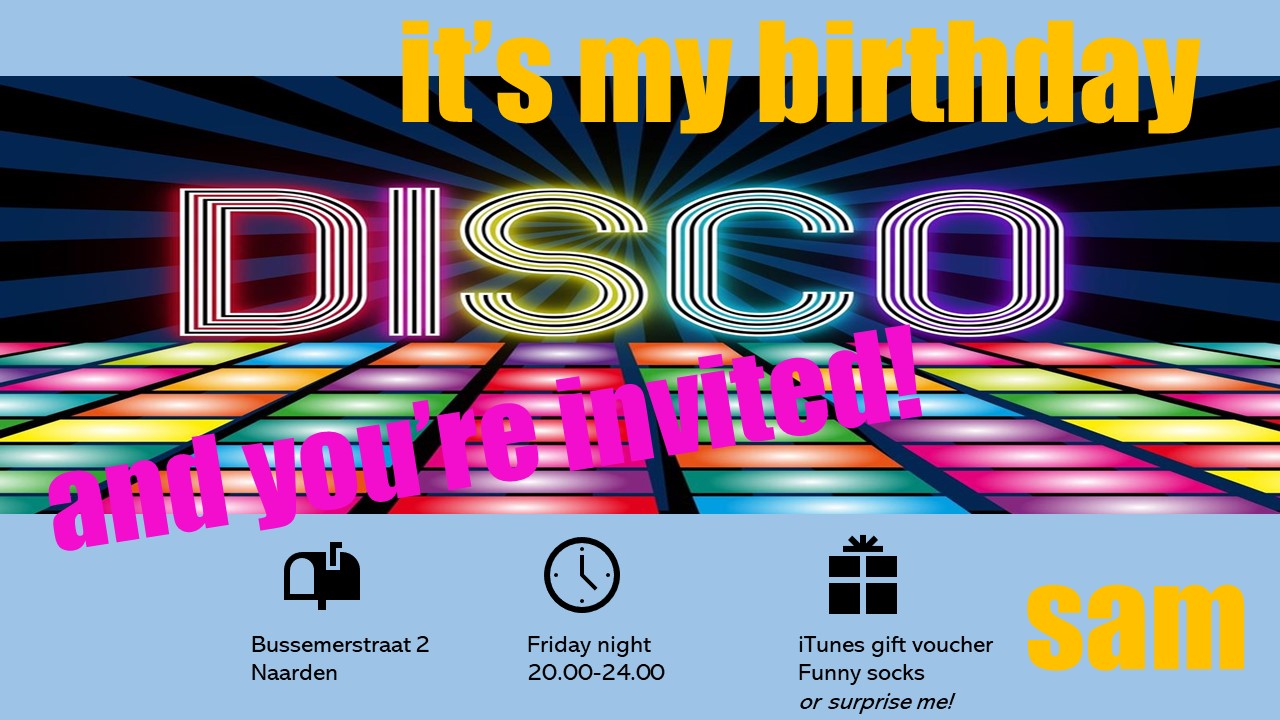 Kijk naar de punten hieronder. Vul de informatie aan.Taakvoorbereiding (10-15 minuten)						LEERLING BVoordat je met je klasgenoot overlegt, moet je even voor jezelf nadenken over hoe jij de avond voor je ziet. Bij sommige punten heb je misschien al een duidelijk plan voor ogen. Andere punten weet je nog niet zeker en wil je echt samen tijdens het gesprek beslissen. Kijk naar de punten hieronder. Vul de informatie aan._________________________________________________________________ In tweetallen samenwerken in ZOOM/Meet/WhatsApp of een ander platformNodig elkaar uit in Zoom/Meet/WhatsApp of op een ander platform. Welk platform je kiest, mag je zelf weten, zolang je maar kunt audio-, video of tekstchatten en het gesprek kunt opnemen/downloaden/delen. Je bepaalt zelf (of de docent) met wie je samenwerkt.  Voer het gesprek via audio-, video of tekstchat (vraag docent). Het is belangrijk dat je dit gesprek opneemt en deelt met de docentSpreek af wie begint. _________________________________________________________________Starttaak 1 uitvoeren (15 min)    Voer nu samen de taak uit. Neem het gesprek op!!_________________________________________________________________LES 2Klassikale uitlegDe docent zal nu uitleggen wanneer je welke toekomende tijd gebruikt. Er zijn in het Engels meerdere manieren om te praten over plannen die je maakt voor de toekomst. Dit noemen we de toekomende tijd. We bekijken er twee:De toekomende tijd met going to vorm je als volgt: am, are, is + going to + hele werkwoord. Deze wordt gebruikt om aan te geven dat iemand al een concreet plan heeft voor in de toekomst. Bijvoorbeeld :I am going to swim with dolphins in July. I have already booked my ticket.My mother is going to shop in town with her friends this weekend. They made plans together weeks ago !)My brother and I are going to have dinner together tonight. We talked about it on the phone this morning.De toekomende tijd met will  vorm je als volgt : will + hele werkwoordDeze wordt gebruikt als een plan nog niet helemaal zeker is, of spontaan ontstaat. Bijvoorbeeld : I don’t know what I want to do that. Maybe I will go cycling in France this summer. I’m not sure about tonight. Perhaps I will just order a pizza and watch Netflix. We don’t want to take the bike or a taxi, so I will ask my dad if he can give us a lift.Well if it’s so important to you, we will buy Sam some funny socks. FeedbackDocent geeft individueel of klassikaal feedback op de ingeleverde gesprekken van de leerlingen. Geef alleen feedback op het gebruik van de toekomende tijd. NIET op andere grammaticale fouten. _________________________________________________________________Taak herhalen via tekst-, audio- of video-chat met andere leerling  (15 min)Je voert dezelfde taak nu nog een keer uit om jezelf te kunnen verbeteren. Maar voer de taak uit 1) in een andere digitale modus (tekst-, audio of video-chat) 2) met een andere (of dezelfde) klasgenoot.  _________________________________________________________________Dialoog 1Dialoog 1DebbieHave you got any plans for this summer?PeteYes, I’ve already booked my ticket! I am going surfing for two weeks in Costa Rica. And you?DebbieI haven’t decided. Maybe I will go cycling in France. PeteWill you go on your own then?DebbieI haven’t thought about it yet. Maybe I will ask my brother to come with me. PeteThat’s a good idea! Is he the guy I met at your party?DebbieYes! We just spoke on the phone. I am going to have dinner with him tonight. Do you want to come with us?PeteI don’t know yet. Maybe I will just order a pizza and watch Netflix at home. I have made plans with my dad. I am going to eat out with my dad next week, so maybe it’s better if I stay at home.DebbieNo problem, Pete. Yes, I’ve already booked my ticket! I am going surfing for two weeks in Costa Rica.I haven’t decided. Maybe I will go cycling in France.Ik heb al beslotenwat ik aan zal doen, namelijk … wat ik Sam als kado wil geven, namelijk …. hoe laat ik wil komen, namelijk…Tijdens het gesprek wil ik nog samen beslissenhoe we naar het feest gaan.Opties :  de fiets (40 min), een taxi (25,-) of je vader/moeder om een lift vragen? of jullie ook nog een bevriende klasgenoot (vul naam in) zullen uitnodigen.tot hoe laat jullie zullen blijven.Ik heb al beslotenhoe we naar het feest gaan, namelijk…Opties :  de fiets (40 min) of een taxi (25,-) wat ik Sam als kado wil geven, namelijk …. hoe laat je wilt komen, namelijk…Tijdens het gesprek wil ik nog samen beslissenwat we aan zullen trekken.of we ook nog een bevriende klasgenoot (vul naam in) zullen uitnodigen.tot hoe laat jullie zullen blijven.Voer nu het gesprek, waarin je samen besluit a) wat jullie aantrekken,b2) welk kadootje jullie gaan geven, c) hoe jullie naar het feest toe gaan, d) of je nog een klasgenootje meeneemt en e) hoe laat jullie willen komen en weer willen weggaan. Praat in hele zinnen . Doe dat zo correct mogelijk. Hoe? Kijk nog eens naar de twee manieren om over de toekomst te praten in de pre-task!Nu ben je klaar om de taak te beginnen. Vanaf nu neem je het gesprek in Meet op en voer je de taak uit. Je kunt hiervoor de volgende startzin gebruiken: “Hi, shall we make a plan for Sam’s birthday party this Friday?”